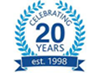 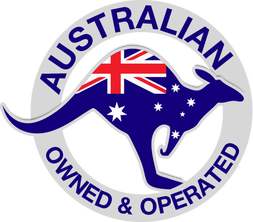 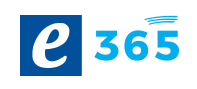 Buyer BEWARE buying onlinee365 SuperStore have found many online shops/ecommerce (Australian) have disturbing issues with their web sites!  Prices advertised on their ecommerce/Online shop don’t include 10% GSTCheck that the equipment is not a grey import - overseas stock!  Warranty in Australia??   Support and repairs??No option to provide installation Australia-Wide Tier 1 pricing structure and access to Vendor national sales and technical pre sales staff.Have no physical address on the web site – only a phone number!   What if you want to return goods?Mention only via Australia Post return?How do you know it’s not   Refurbished stock, Pre used or Demonstration stock???Do these webs sites mention that they are Authorised Partners?? I.e. Microsoft, Logitech, Zoom, HP, Lenovo, Neat, Poly, Cisco, Google, Google workspace, Jabra, Aver, Samsung and Crestron?  What about technical issues?? Do they have Certified Technical personnel?We have found web sites with an address but has no number in the street??  Google search It’s your money at riskDon’t forget we offer as wellCloud  Voice & Video servicesInstallation services   Australia-wideHelp desk  24/7*  Maintenance and support options i.e. onsite support*User TrainingFree demonstrations and trial/demo systems **Subject to conditions & vendor.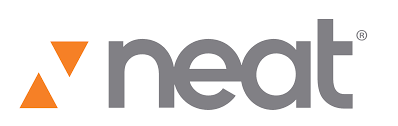 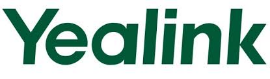 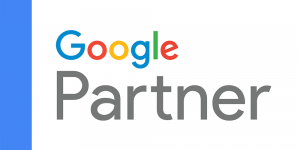 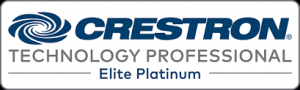 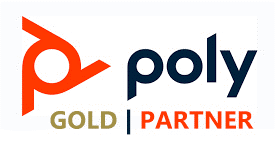 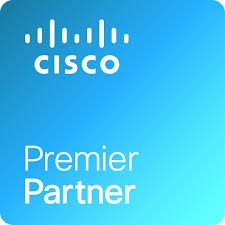 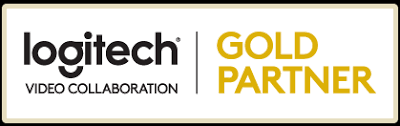 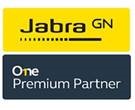 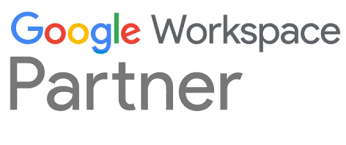 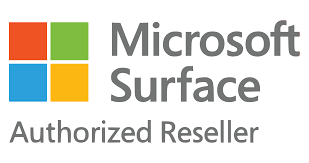 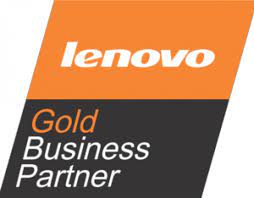 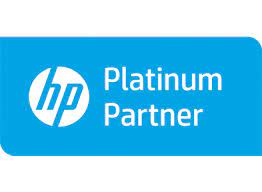 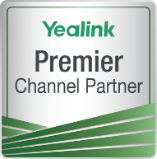 